Муниципальное дошкольное образовательное учреждениедетский сад № 109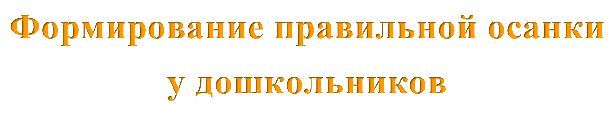 Консультация для воспитателейПодготовила:инструктор по физической культуреКузнецова С.В.г. РыбинскПравильную осанку следует рассматривать как определенное умение, как двигательный навык. В основе формирования навыка осанки лежит механизм условно рефлекторных связей. Следовательно, правильную осанку нужно формировать с самого раннего возраста.Большое значение и процессе выработки хорошей осанки имеют строго соблюдаемый режим дня, размер мебели, паза детей во время занятий, груда и других видов самостоятельной деятельности. Рационально организованное рабочее место ребенка обеспечивает относительный покой, расслабление н отдых многих мышечных групп. Следовательно, правильный подбор мебели (стола и стула), ее установка по отношению к светонесущей оконной стене, достаточное освещение должны находиться под контролем педагогов и родителей.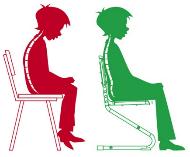 Чтобы правильно подобрать стол и стул каждому ребенку, нужно намерить его рост и определить ростовую группу. В зависимости от возраста  Соответствие стола и стула росту и пропорциям тела каждого ребенка — одно из обязательных условий для формирования у детей правильной осанки.          Правильно подобранный стул:  высота сиденья стула над полом должна быть равной длине голени ребенка вместе с высотой стопы и каблука обуви. Глубина стула равна 2/3 длины бедра, ширина сиденья несколько превышает ширину таза ребенка, спинка стула должна доходить до нижнего края лопаток.Низкий стул:  у ребенка нарушается кровообращение ног и брюшной полости. Высокий стул: положение тела ребенка неустойчиво, он принимает неправильные позы, утомляется.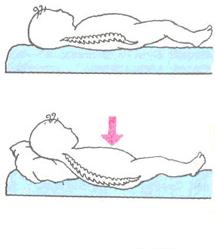 	Постель не должна быть слишком мягкой, подушка - большой. Длинакровати должна превышать рост ребенка на 20-25 см, чтобы он смог свободно вытянуться.	                Не рекомендуется до трех месяцев жизни держать ребенка в вертикальном положении, до шести месяцев сажать, до 9-10     месяцев надолго ставить на ножки.         При обучении ходьбе не следует водить ребенка за руку, так как при этом положение его тела становится несколько асимметричным. Поза ребенка в любых видах его деятельности постоянно должна быть в центре внимания взрослых,Во время сна нельзя допускать, чтобы дети спали всегда на одном и том же боку или чтобы малыш спал, свернувшись калачиком. В этом положении смещаются лопатки, сдавливаются верхние ребра в грудной полости, искривляется позвоночник, (а занятиях надо напоминать детям, чтобы они время от времени меняли позу. Однообразное положение, особенно когда руки лежатна столе, очень утомительно, потому что туловище все время наклонено вперед, брюшная полость сдавлена, дыхание поверхностно, мышцы шеи и спины напряжены.Если ребенок стоит, необходимо следить, чтобы равномерно распределялась нагрузка от тяжести тела на обе ноги. Привычка стоять с опорой на одну ногу вызывает косое положение тела, неправильный нагиб позвоночника.Сохранение правильной осанки при выполнении различных движений более сложно. Мышцы ребенка должны действовать, напрягаясь и расслабляясь, и этим поддерживать равновесие тела.Наиболее действенным  средством  формировании  навыки  правильной осанки является  физические упражнения.Физические упражнения - ведущее средство устранения нарушении осанки. Систематические физические упражнения содействуют развитию  двигательного аппарата детей, повышают возбудимость мышц, темп, силу и координацию движений, мышечный тонус, общую выносливость, способствуют формированию правильной осанки. Упражнения должны соответствовать возрастным и индивидуальным возможностям  детей и постепенно усложняться с возрастом.В числе упражнений, способствующих закреплению правильной осанки, основными являются упражнения для укрепления мышц спины, плечевого пояса, живота. При выборе общеразвивающих упражнении предпочтение отдается упражнениям симметричного характера, С целью выравнивания сил мышечной тяги необходимо чаще применять упражнения с предметами: гимнастической палкой, мячом, обручем. Для выпрямления позвоночника и правильного держания головы необходимы упражнения, во время которых ребенок одновременно вытягивает вверх руки и поднимает голову. Эти упражнения можно давать из исходного положения лежа и с пособиями (палкой, веревкой, флажками). Взрослому необходимо следить, чтобы дети делали упражнения без напряжения, руки ребенка при поднимании вверх должны быть тире плеч, голова поднята.       Для развития подвижности позвоночника рекомендуются наклоны туловища, повороты в сторону.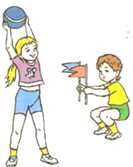 Большое значение для профилактики нарушений осанки имеют упражнения в равновесии, так как они требуют удержания позвоночника в прямом положении при любой возможной позе и движении.Учитывая быструю утомляемость дошкольников, следует помнить, что спортивная нагрузка не должна превышать возможностей детского организма, необходимо чередовать её с отдыхом, сочетая его с выполнением дыхательных упражнений, упражнений на расслабление.           Закреплению навыка правильной осанки способствуют упражнения у стенки, лежа на полу, сидя, когда взрослый фиксирует внимание детей на правильном положении таза. Это же рекомендуется выполнять во время ходьбы, бега, при проведении подвижных игр с правилами.  Дети  с  выраженными нарушениями осанки нуждаются  в дополнительных    занятиях по лечебной физкультуре (ЛФК).Упражнения для формирования и закрепления навыка правильной осанки1.	И. п.: стоя, руки вдоль туловища; правильная осанка обеспечивается за счет касания стены или гимнастической стенки затылком, лопатками, ягодицами, пятками и локтями. Сохраняя принятое положение, сделать шаг вперед, затем назад, вернуться в исходное положение.2.	И. п.: то же, принять правильное положение. Отойти от стены, походить, стараясь сохранить правильное положение всех частей тела; подойти к стене» прижаться к ней и проверить  правильность осанки.3.	И. п.: то же, принять правильное положение.  Отойти от стены,  наклониться с расслабленными руками (предложить детям   «пополоскать   белье»),   выпрямиться и постараться снова встать правильно.4.	 И. п.: то же, принять правильное положение. Поочередно поднимать ноги вперед, не сгибая и колене и не отрывая таза, плеч, головы от стены.5.	И. п.: лежа на спине. Голова, туловище, ноги образуют прямую линию, руки прижаты к туловищу. Приподнять голову и плечи, проверить прямое положение тела. Вернуться в и. п.	6.	И. п.; лежа на спине. В правильном  положении  прижать  поясничную область к полу. Встать, принять правильную осанку, придавая поясничной области то же положение, которое было принято в положении лежа.7.	Ходьба с мешочком на голове с одновременными различными движениями: вполуприседе, с высоким подниманием коленей и т. д.Комплекс общеразвивающих упражнений с обручем  для детей среднего дошкольного  возраста  (4-5 лет), имеющих нарушения осанки1.	«Обруч вверх». И. п.: ноги  врозь,обруч вниз. I - обруч вверх, посмотреть; 2 - к плечам; 3 - вверх; 4 - и. п., скапать «вниз». Следить за перемещением обруча, 11овторить 4 - 5 раз.2.	«Из руки в руку» И. п.; ноги слегка расставить, обруч вина в правой руке, 1 -2 обруч через сторону вверх, передать в   другую руку; 3-4 - и, н. Следить за перемещением обруча. То же, обруч в левой руке. Повторить по  2 -3  за каждой рукой.3.	«Поверни обруч». И. п.: сидя в обруче-, ноги скрестно, обруч у пояса. 1—2 - поворот вправо, повернуть и обруч;  3-4 - и. п. То же влево. Смотреть в сторону поворота.  Повторить но 3 раза.4.	«Посмотри в окошко», И. п.: ноги врозь, обруч перед грудью. 1—2 - одновременно наклон вперед и обруч вперед     выдох;   3—4     и. п.   повторить 4   5 раз.5. «Положи  и возьми   И. п.: ноги слегка  расставить, обруч вверх. 1 - присесть, положить обруч;  2 - выпрямиться, руки за спину; 3 - присесть, взять обруч;  4 - и. п.  Повторить 4-5 роз.6.	«Весело шагай». И, п.: стоя серединой стопы на обруче, руки на пояс. Приставным шагом двигаться по обручу полных круга направо. Ту же влево. Повторить 2  3 раза.7.	«Глубоко дыши». И. н.: ноги слегка расставить, обруч у плеч, хват с боков. 1 - обруч вверх» вдох; 2   и, п. - выдох. Повторить 3 4 раза. Теми выполнения упражнения медленный.Комплекс общеразвивающих  упражнении с гимнастической палкой  для детей старшего дошкольного  возраста (5-7 лет), имеющих нарушения осанки          1.	И, п.: о. с. - палка внизу. 1 - палку вперед;  2 - вверх,  3-   вперед; 4 — и. п.Повторить 6-8 раз.          2.	М. п.: ноги на ширине ступай, палка за спиной в опущенных руках. 1—3     плавными движениями поднимать палку назад вверх; 4 - и. и. При выполнении упражнения голову не опускать, руки прямые движения от плеча. Дыхание произвольное. Повторить  3-5 раз.          3.	И. п.: нош врозь, палка внизу. 1-2 - наклон   вперед,   одновременно   поднимать руки вперед, смотреть на руки; 3-4 - и. п. Повторить 6-8 раз. Выполняя упражнение, потянуться вперед.          4.	И. п.; ноги на ширине плеч, палка к груди. 1 — поднять палку вверх; 2 - наклонвправо; 3 - поднять палку вверх; 4 - и. п.То же в другую сторону. Повторить 3   4 раза в каждую сторону.          5.	И. п.: стоя на коленях, ноги врозь, палка внизу. 1  - поворот корпуса вправо,одновременно руки вперед; 2 - и. п.; 3-4 - то же в другую сторону. Повторить 3  4 разав каждую сторону.          6.	И. п.; лежа на животе, палка в прямых руках. 1-2 - палку вверх, посмотретьна нее; 3-4 - и. п. Ноги от пола не отрывать.Повторить 6-8  раз.          7.	И, п,: сидя, ноги согнуть, ступни на палке, лежащей на молу, руки в упор сзади. 1—4 — ступнями ног катить палку вперед до полного выпрямления ног, затем обратное движение.  Повторить 4   6 раз.          8.	И. п.: о. с. — палка внизу. 1 — поднять палку вверх, посмотреть на нее  - вдох; 2 - и. п. — выдох. Повторить 6 - 8 раз.Положительный  эффект при нарушениях осанки дают дыхательные упражнения. Они оказывают общеукрепляющее воздействие на организм ребенка, способствуют развитию разных групп мышц. Наиболее часто с этой целью используются динамические дыхательные упражнения (с движением туловища» рук и ног), а также дыхательные упражнения с произнесением звуков (звуковая гимнастика).Упражнения дыхательной  гимнастики1.	«Ветер дует». И, п.: стоя, ноги врозь, руки на пояс — вдох, 1—4 — согнутые ладониподнести ко рту, выдыхая дольше, произносить   звук « у-у-у», принять и. п. Повторить 6-8 раз.2.	«Гуси шипят», И. п.; стоя, ноги параллельно, руки вниз — вдох. 1 -2 - наклонвперед, голова прямо, руки отвести назад, выдыхая, произносить звук «ш-ш-ш»; 3 - и.п. Повторить 6-8 раз.3.	«Насос». И, п.: стоя, ноги врозь, руки вниз - вдох. 1 -2 - наклон вправо, скользякак можно ниже правой рукой вдоль туловища, левая    до подмышки, голова и туловищепрямо, выдыхая, произносить звук «с-с-с»;3- 4      и. и., вдох, То же влево. Повторить  4—6 раз.4.	«Каша кипит». И. п.: сидя на стуле, одна рука лежит на животе, другая на груди.Втягивая животом  набирая воздух в грудь вдох, опуская грудь (выдыхая воздух) и выпячивая живот - выдох. При выдохе громко произносить звук «ш-ш-ш». Повторить 4-6раз.5.	«Петух». И. п.: ноги слегка расставить, руки в стороны. Хлопать руками по бедрам, и выдыхая, произносить «ку-ка-ре-ку*. Повторить 5- 6 раз.6.	«Ежик». И. п.: сидя  на  коврике, ноги вместе, упор на кисти рук сзади. Согнутьноги в коленях и подтянуть их к груди, медленно выдыхая, произносить звук «ф-ф-ф».Выпрямит ь ноги - вдох. Повторить 4   5 раз.